Agency/Facility NamePREA REFRESHER: Community ConfinementProfessional Communication and Boundaries 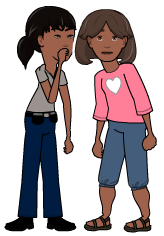 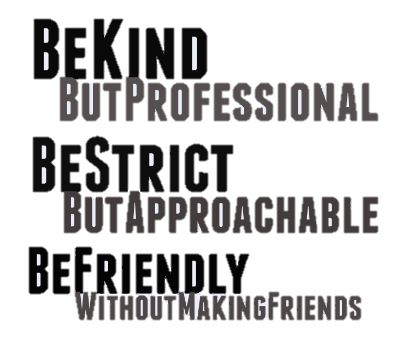 